Écrans, quelle influence sur la vie de famille?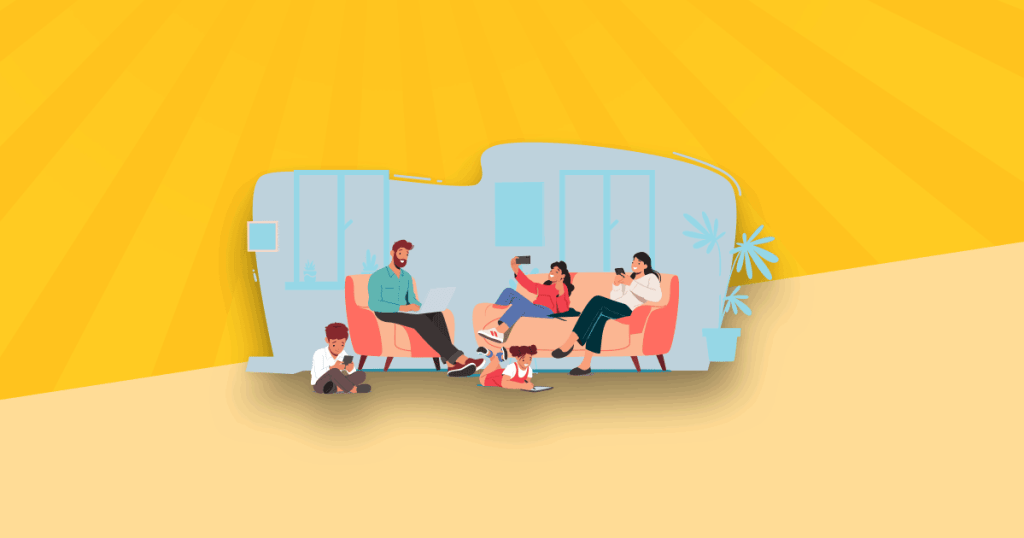 Membres de la famille à part entière, les écrans occupent une place prépondérante au sein de la vie de famille. Télévisions, ordinateurs, smartphones, tablettes : les nouvelles technologies sous toutes leurs formes ont envahi la sphère privée. Mais quelle est leur réelle influence sur le lien familial ? Sont-elles un atout ou un frein au dialogue intrafamilial?Avec plus de 9,8 écrans en moyenne dans chaque famille française, la relation d’échanges parents/enfants est mise à rude épreuve.Horaires extensibles des parents en télétravail, temps de transport majorés, augmentation du nombre d’activités extra-scolaires pratiquées : les occasions de se réunir en famille se font de plus en plus rares. Si chacun passe le peu de temps restant devant son écran, que reste-t-il des moments de convivialité qui font le charme de la vie de famille? Quand on sait que chaque membre d’un foyer français passe 4 à 5 heures par jour sur les écrans selon son âge, il est légitime de considérer que les nouvelles technologies continuent de grignoter le peu de temps d’échanges existants encore au cœur de la cellule familiale. Les adultes touchent en moyenne 2600 fois par jour leur smartphone. L’attention qu’il porte à leurs enfants ou à l’activité qu’ils sont en train de pratiquer ensemble en est d’autant détournée. Contrairement à ce que l’on pourrait penser, ces interruptions incessantes, aussi courtes soient-elles, impactent la création du lien parent/enfant et même de celui entre frères et sœurs.L’influence des technologies sur le lien intrafamilial n’est pas forcément négative. En premier lieu, de nombreux outils numériques permettent de maintenir le lien avec la famille à distance. Et notamment avec les grands-parents pour lesquels la continuité des relations d’attachement est primordiale dans le développement de l’enfant. Au cœur de la sphère familiale resserrée, les technologies peuvent également être le théâtre de moments de loisirs partagés conjointement autour d’un jeu vidéo ou d’un programme télé. Une autre façon de profiter ensemble les uns des autres !PAR MEELE · PUBLIÉ 14 JUIN 2022 · MIS À JOUR 11 JUILLET 2022